Cordial Saludo, Marta Cecilia Puerta ToroJefe de Desarrollo Cultural, Protocolo y Eventos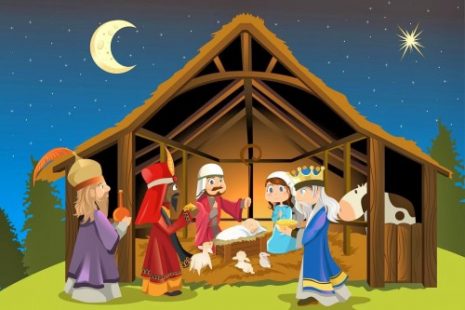 CONCURSO - EXPOSICIÓN DE PESEBRES Y ÁRBOLES NAVIDEÑOS 2018¡Tú participación es muy importante!Con el ánimo de fomentar el espíritu navideño e incentivar la participación de los empleados promoviendo la creatividad, el intercambio de ideas,  intereses  y habilidades, Bienestar Universitario desde la Jefatura de Desarrollo Cultural te invita a participar en el Concurso - Exposición de Pesebres y Árboles Navideños, dirigido a los empleados de las diferentes  dependencias y sedes  de la Universidad , a los empleados  de   INALDE, y EDIME y  a los empleados de la  Clínica Universidad de La SabanaInscripciones : Utilizando los formatos anexos, a partir de la fecha de este comunicado, hasta el lunes 19 de noviembre en la Jefatura de Desarrollo Cultural  (Edificio O), o al correo electrónico marta.puerta@unisabana.edu.co *Se recomienda llenar el formato con toda la información, ya que será el insumo para la ficha técnica de los pesebres y árboles concursantes.Mayores informes: Extensiones: 20212-20251-20307www.unisabana.edu.co Bienestar Universitario -Cultura -Concursos BienestarBienestar Universitario Edificio O.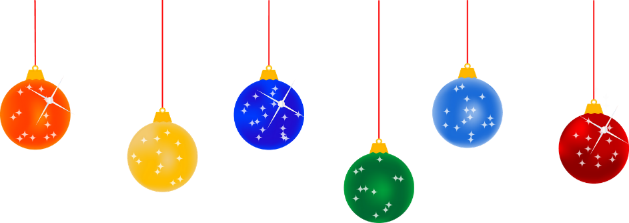 Calendario: El concurso - exposición se llevará a cabo del   martes 4 de diciembre al jueves 13 de diciembre de 2018. Lugar:  Edificio Ad PortasComo es costumbre, la organización del concurso suministrará en ese lugar las mesas, paredes, vitrinas y lugares debidamente acondicionados.Instalación:Los pesebres y los árboles deben ubicarse en el sitio de la  exposición  desde el viernes 30  de noviembre a partir de las 8 a.m. hasta las 7:00 p.m.  , sábado 1ero. de diciembre de 8:00 a.m.  hasta las 5:00 p.m. y lunes 3 de diciembre 8:00 a.m.  hasta las 7:00 p.m.  A partir de ese momento no podrá hacerse ninguna modificación en la instalación.Acto de premiación: Se llevará a cabo el  jueves 13 de diciembre,  a las 3:30 p.m. en el Auditorio del Edificio Ad Portas.Los concursantes deben retirar el árbol o pesebre al terminar la premiación. La organización del Concurso no se responsabiliza de los pesebres o árboles que no sean retirados ese día.Participantes: Cada persona puede estar únicamente en un grupo. Cada grupo inscribirá sólo un  árbol y/o un pesebre (elegir la modalidad). Los concursantes de años anteriores  no pueden participar con el mismo árbol o pesebre.Categorías   para concursarIMPORTANTE: POR FAVOR TENER EN CUENTA EN LAS MODALIDAES DE CADA  CATEGORÍA LAS MEDIDAS PARA EL ESPACIO ASIGNADO Y EL NÚMERO DE PARTICIPANTES PERMITIDO.Pesebres:   Modalidad 1 :  Pesebres  Clásicos , Ornamentales y TípicosPesebres Clásicos: ambientados por los concursantes  con figuras prefabricadas y los elementos propios de  la época en que nació Jesús en Belén, como casas, animales y personajes, con el toque e ingenio que se les quiera dar. Pesebres Ornamentales: con material elaborado manualmente por los concursantes, utilizando cualquier  clase de material reciclable o no, teniendo en cuenta que el uso de los materiales es libre  siempre y  cuando éstos no deterioren el medio ambiente.Pesebres Típicos: es una adaptación del pesebre a la cultura de cada regiónEn esta modalidad podrán participar todos los empleados en grupos que tendrán un mínimo de tres (3) integrantes, conformados por personas de una  misma o de diferente dependencia  o  si se va a participar como dependencia completa se coloca el nombre de la misma, con los datos de la persona de contacto.*El espacio asignado para cada pesebre es de 1.00 mt X 1.00 mt. 
 Modalidad 2:  Pesebres en miniaturaSe determina por su tamaño. La base no puede exceder el tamaño de 12 x 12 cm. y la altura máxima del montaje es de 6 cm. Deberán constar de al menos 3 figuras. No se admitirá la inclusión de figuras compradas o comerciales.Hay plena libertad en el tipo de elementos o materiales a utilizar. 
En ésta modalidad podrán participar todos los empleados de forma individual o en grupos máximo de dos (2) personas.Modalidad 3:  Pesebres colgantes: Móviles, Tapices, CuadrosSe elaboran  en diferentes materiales: papel, madera, metal, tela, lana, pintura, entre otros.  Pueden representar el nacimiento, la adoración de los magos o toda la    escena completa del pesebre.En esta modalidad podrán participar todos los empleados de forma individual o en grupos máximo de dos (2) personas.*El tamaño máximo debe ser 1 mt X 1 mt.Árboles: Modalidad Única   La decoración del árbol debe girar necesariamente alrededor de un motivo que puede ser  alusivo al quehacer de la dependencia que lo presenta ó un motivo libre que muestra la creatividad del grupo y que se debe reflejar en el nombre del árbol.En esta modalidad podrán participar todos los empleados de la Universidad en grupos que tendrán un mínimo de tres (3) integrantes, conformados por personas de una  misma ó de diferente dependencia ó  si se va a participar como dependencia completa se coloca el nombre de la misma, con los datos de la persona de contacto.*El espacio asignado para cada árbol es de 1.00 mt. X 1.00 mt.Jurado:Se conformará un jurado, compuesto por tres personas.Los asistentes a la exposición podrán opinar –solo 1 vez- acerca de los pesebres y árboles de su preferencia, depositando en una urna el formato de votación diligenciado.   Estos comentarios tendrán un valor ilustrativo para el jurado.  El jurado está en libertad de declarar desierto cualquiera de los premios.Parámetros de calificación:Creatividad                                                           30 puntos      Estética                                                                  20 puntos Calidad en los materiales utilizados                   30 puntos    Nombre del árbol/ pesebre y mensaje      alusivo a  “Vive la Navidad  en familia”           20 puntos Premios:  *Serán entregados en Bonos Big Pass.Para Pesebres:Modalidad Pesebres Bíblicos:           Primer Puesto:       $ 700.000*           Segundo Puesto:  $ 650.000*           Tercer Puesto:       $ 600.000*           Cuarto Puesto:      $ 550.000*Modalidad Pesebres en Miniatura:           Primer Puesto:       $ 300.000*           Segundo Puesto:  $ 200.000*           Tercer Puesto:       $ 100.000*Modalidad Pesebres Colgantes:            Primer Puesto:      $ 300.000*           Segundo Puesto:  $ 200.000*           Tercer Puesto:       $ 100.000*  Para Árboles:           Primer Puesto:      $  600.000*           Segundo Puesto: $  550.000*           Tercer Puesto:      $ 500.000*           Cuarto Puesto:     $ 450.000*        Además, cada grupo recibirá un detalle y una placa recordatoria  por su participación.